ПРИЛОЖЕНИЕПамятник узникам погибшем в  концлагере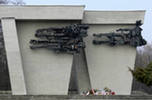 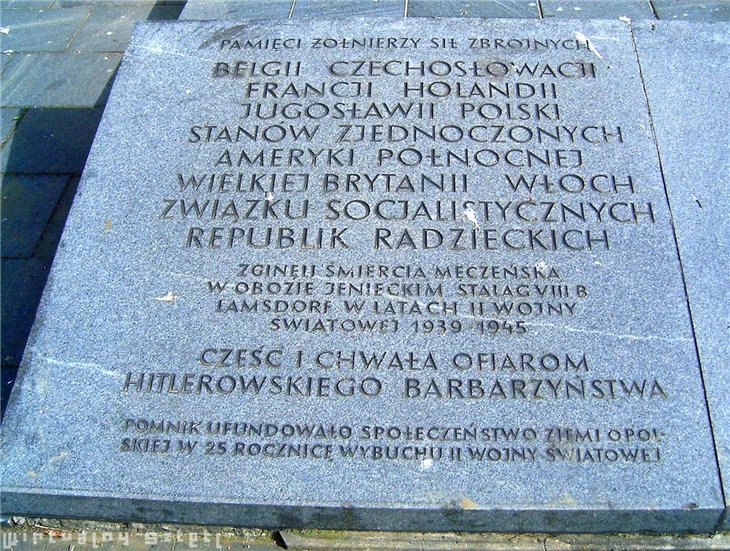 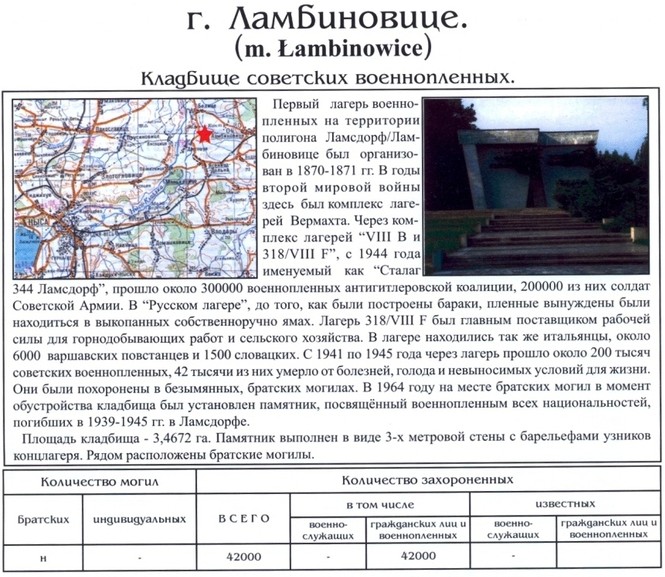 Мария Кирилловна Пескова в 1991 году, жена Пескова Сергея Федоровича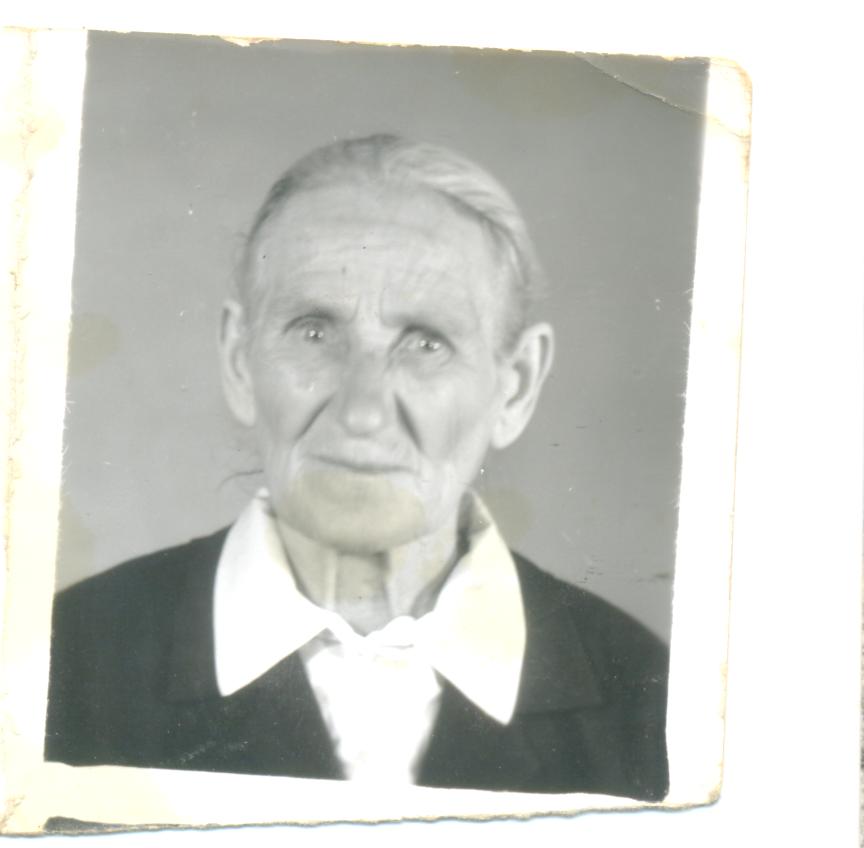 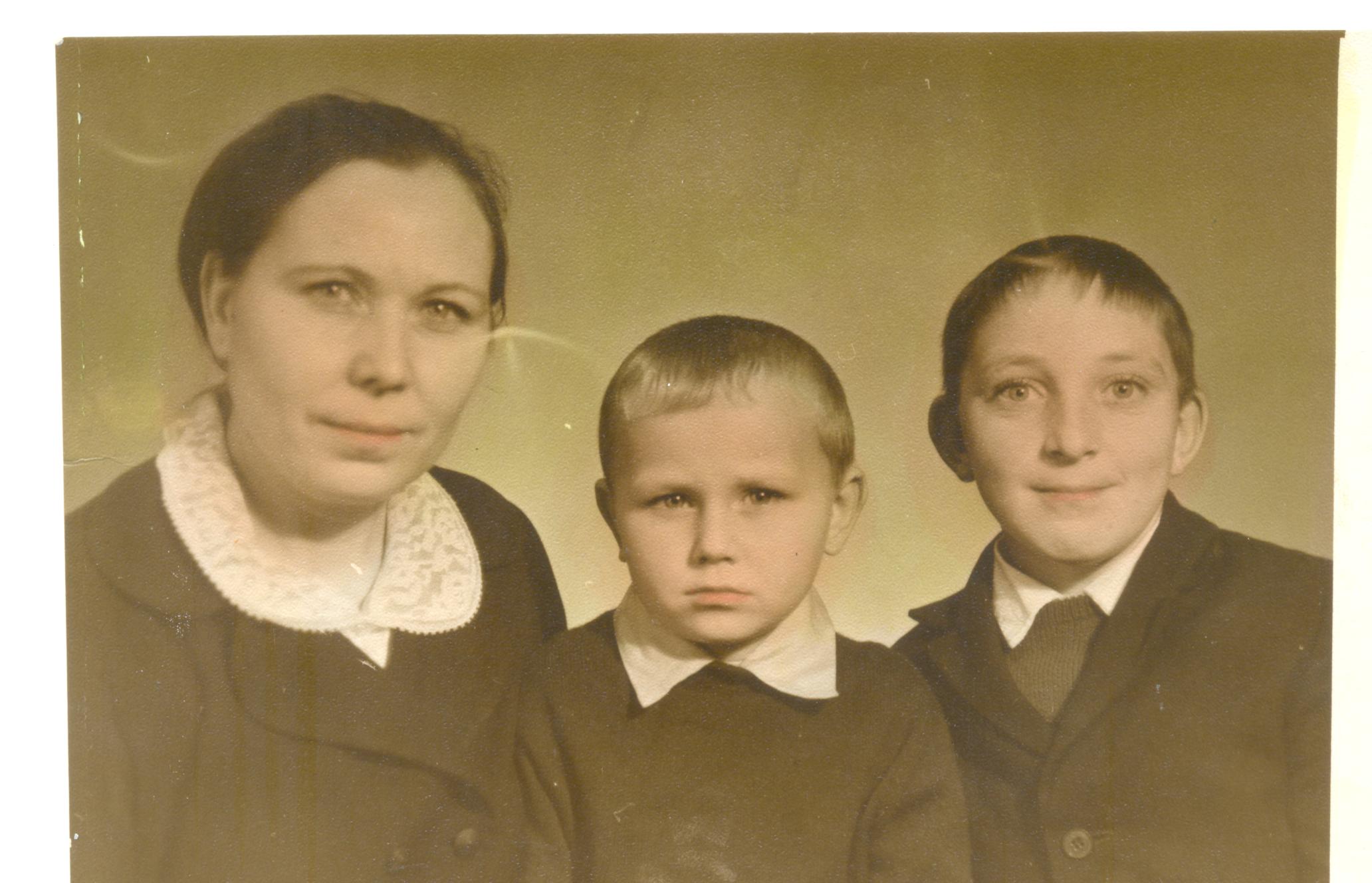 Раиса Сергеевна Михайленко с  сыновьями , дочь Пескова С.Ф. в 1970 г.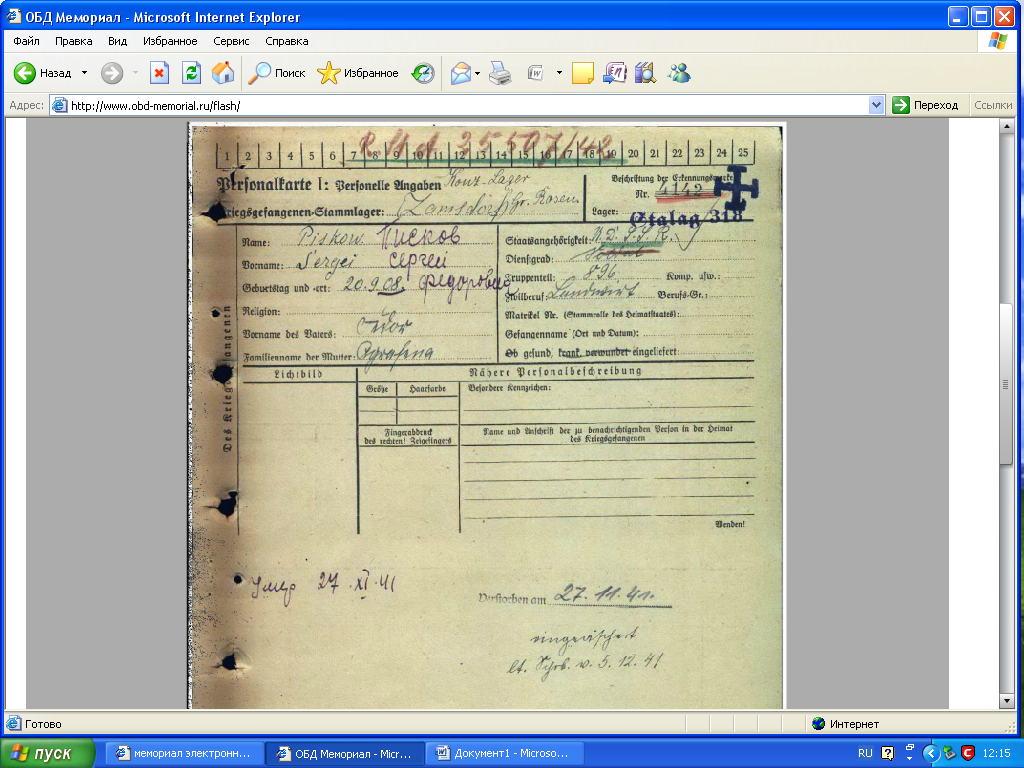 	Учетная карточка военнопленного.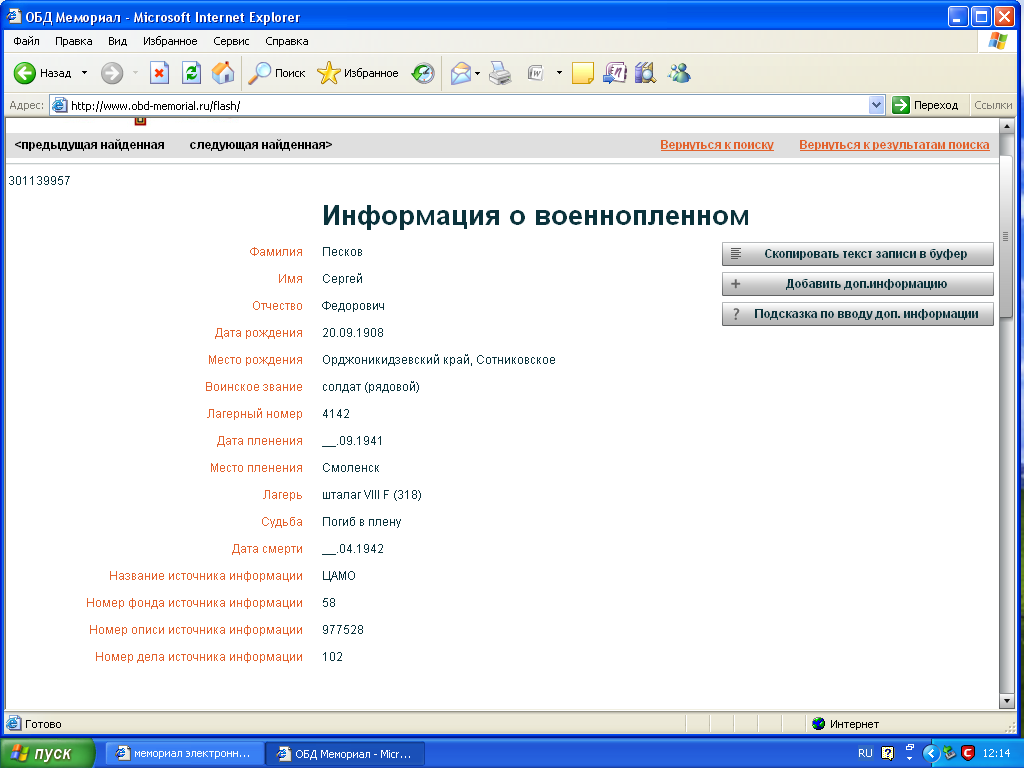 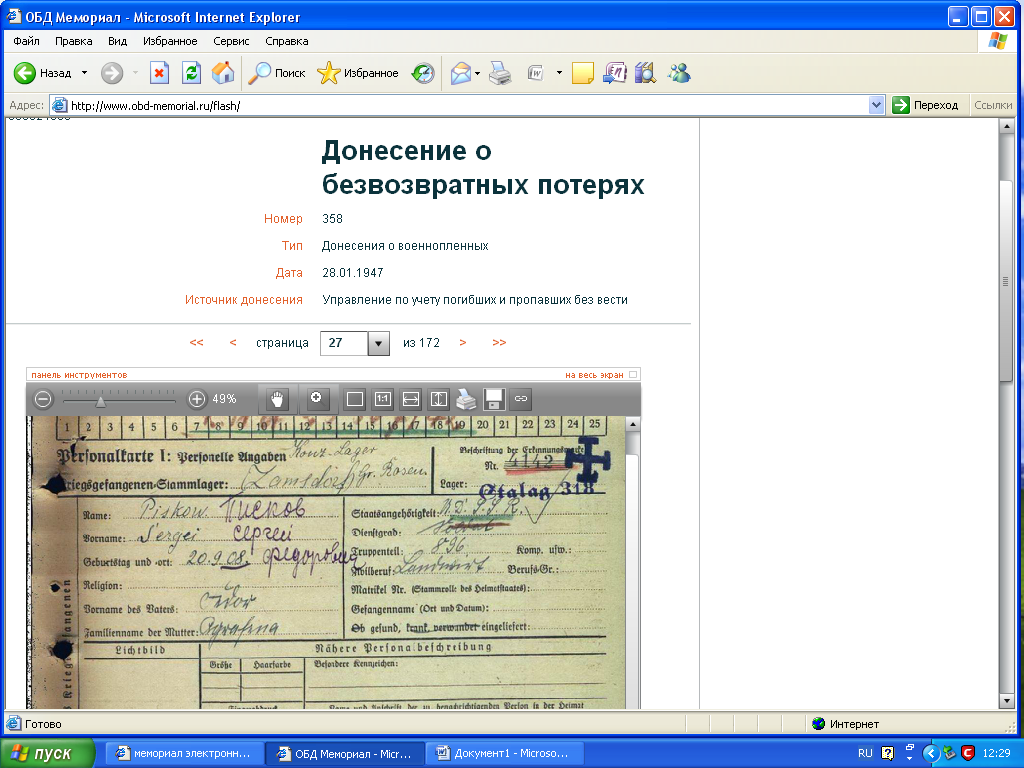 